6+Муниципальное бюджетное учреждение культуры«Централизованная библиотечная система города Белгорода»Модельная библиотека-филиал №18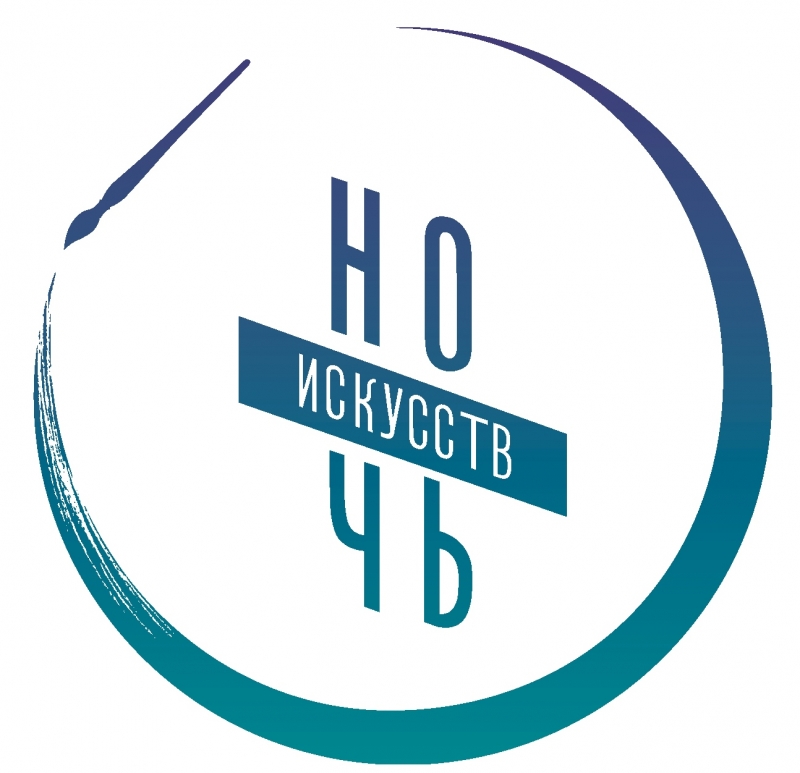 «Виды искусства» Викторины Морозова Д.А.2019 г.Сценарий 
«Виды искусства» – викторины6+Ведущий: Добрый вечер дорогие гости! Мы рады видеть Вас в нашей библиотеке. Сегодня у нас необычный вечер – сегодня у нас ночь искусств. Для Вас мы приготовили много интересного, увлекательного и познавательного. А начнём мы с мини спектакля от воспитанников Областного Реабилитационного центра.Ведущий: Ребята, предлагаю Вам сейчас поучаствовать в викторинах по искусству. А начнём мы с небольшой разминки.«Разминка»Пейзаж – это картина, рисунок, изображающий? (ответ: живую природу) Жанр изобразительного искусства, посвященный историческим деятелям и событиям? (ответ: исторический жанр)Жанр живописи, изображающий неодушевленные предметы, размещенные в пространстве картины и объединенные между собой сюжетом и композицией? (ответ: натюрморт)Это картина, на которой автор изображает самого себя? (ответ: автопортрет)Марина – это картина, на которой изображено? (ответ: море)Городской пейзаж – это разновидность пейзажного жанра, в котором изображается? (ответ: город, люди, деревья) Рисунок, комически или сатирически изображающий, кого-или что-нибудь? (ответ: карикатура)Выберите верный ответКакой из этих видов искусств не является изобразительным?а. Скульптура.          в. Живопись.б. Музыка.                г. Графика.	2. Чем художник пишет?а. Карандашом.          в. Углем.    б. Кистью.                 г. Мелком.	3. Как называется пейзаж, изображающий море?а. Марианна.             б. Марина.	4. Как называют художника, изображающего морские виды, жизнь моря?а. Мариец.             в. Поморник.б. Помор.               г. Маринист.	5. Как называется картина маленького размера?а. Панорама.              в. Диорама.б. Миниатюра.          г. Натюрморт.«В мире искусства»1. Кто изображён на знаменитой картине В.М. Васнецова?А. Три богатыря             В. Три мушкетёраБ. Три поросёнка         Г. Три толстяка2. В каком жанре написаны наиболее известные картины Ивана Шишкина? (пейзаж)3. Какой европейский город считается родиной вальса? (Вена, отсюда название венский вальс)4. Танец с криками «Асса!» – это... Какой? (Лезгинка)5. Как зовут художника, который рисуют без кистей и красок? (Мороз)6. Какая школьная отметка «проживает» в Третьяковской галерее? (Ф.П. Решетников «Опять двойка»)7. Какой композитор написал музыку к балетам «Лебединое озеро», «Спящая красавица», «Щелкунчик»? (Петр Ильич Чайковский)8. Какие животные помогли Юрию Никулину стать не только популярным актёром, но и эстрадным певцом? (Зайцы)9. Как называется жанр русской народной песни, популярный в народе, основанный на многократном повторении небольшого куплета? (Частушки)10. Какой инструмент в истории изобразительных искусств самый молодой?а. Уголь                       б. Кисть.в. Карандаш                г. Фломастер«Раскрась стихотворение»Сейчас мы с вами порисуем. Я начну читать по одной строке из стихотворения, а вы будете выходить по одному к доске и иллюстрировать его. На столе цветные карандаши. Нужно создать рисунок прослушав внимательно стихотворение.Таится радость в каждом цвете,Рисует чудо-карандаш…Как много красок на Планете,Взгляните на рисунок наш!Синее небо, желтое солнце,Склоны высоких коричневых гор,Зелень деревьев, красные макиИ голубые просторы озер.Сергей Михалков «Рисунок» Я карандаш с бумагой взял,Нарисовал дорогу,На ней быка нарисовал,А рядом с ним корову. Направо дождь, налево сад,В саду 15 точек,Как будто яблоки висятИ дождик их не мочит.Я сделал розовым быка,Оранжевой –дорогу.Потом над ними облака Подрисовал немного.И эти тучи я потом Проткнул стрелой. Так надо,Чтоб на рисунке вышел громИ молния над садом...Еще я дождик удлинил, Он сразу в сад ворвался,Но не хватило мне чернилА карандаш сломался.И я поставил стул на стол,Залез как можно вышеИ там рисунок приколол.Хотя он плохо вышел.Может, у героя нашего стихотворения и плохо вышел рисунок, но наши – просто произведения искусства!«Волшебная палитра»Если видишь на картинеЧашку кофе на столе,Или морс в большом графине,Или розу в хрустале,Или бронзовую вазу,Или грушу, или торт,То подобную картину называют… (натюрморт)Если видишь на картинеНарисована рекаИли ель и белый иней,Или сад и облакаИли снежная равнина,Или поле и шалаш,То подобная картина называется… (пейзаж)Если видишь, что с картиныСмотрит кто-нибудь на вас,Или принц в плаще старинном,Или в робе верхолаз,Летчик или балерина,Или Колька, твой сосед,Обязательно картина называется… (портрет)Жмутся в узеньком домишкеРазноцветные детишки.Только выпустишь на волю –Где была пустота,Там, глядишь – красота! (Цветные карандаши)Конкурс «Собери пейзаж»	Ребята, Вам нужно собрать картину из этих маленьких кусочков.«На что похоже?»Радуга (коромысло, хомут, мост др.);Слон (дом, пылесос, корабль и др.);Апельсин (мяч, солнышко, яблоко и др.);Снег (облако, вата, мороженое и др.).«Юный художник»У меня есть карандаш, Разноцветная гуашь, Акварель, палитра, кисть И бумаги плотный лист, А еще – мольберт-треножник, Потому что я … (Художник)Руки красные и рот, Разноцветный я, как в сказке. Не лентяй, не обормот,– Просто постарались… (краски)Нанесет она узор Очень трепетный и нежный Будь то небо или бор, Иней тонкий белоснежный, Зеленеющий апрель – Всё раскрасит… (акварель)Познакомимся: я — краска, В круглой баночке сижу. Вам раскрашу я раскраску, А еще – картинки к сказке Нарисую малышу. Ярче я, чем карандаш, Очень сочная… (гуашь)Чей пушистый тонкий носик На картину переносит Красок разные цвета, Чтоб возник портрет кота? (Кисть)На ИЗО с тобой пойдем И с собой его возьмем. В чем мы будем рисовать? Как назвать мне ту тетрадь? (Альбом)Вдруг на нём в конце урока Появились волны, море, Пять медуз, два осьминога, Лодка в голубом просторе. А с утра был бел и чист Ваш «мольберт» – альбомный… (лист)Желтый, белый и зеленый, Серебристый и бордовый…Да, не хватит мне листа, Чтобы показать… (цвета)Острый нос чертеж выводит Аккуратно, не спеша. Ровно линии проводит Тонкий нос… (карандаша)Линии, штрихи и пятнаОбразуют всем понятный Образ на листе бумаги: Люди, корабли и флаги. Изображение задумок Называется… (Рисунок)Нарисует он картину И раскрасит Буратино, Он напишет объявленье И открытку-поздравленье. Рисовать плакаты мастер Яркий тоненький… (фломастер)Я рисую облака, А внизу течет река. Коль не хороша картинка, Я сотру ее… (резинкой)На асфальте детвора Нарисует нам с утра Солнце, облако, машину, Птичку, рыбку, Буратино, Домик, бабочку, цветок. Рисовать помог… (мелок)В картинной галерее Их очень-очень много. На этой море видим, А вон на той — дорогу. Маслом, акварелью Художников творенья. (Картины)Вырезаны из бумаги Буквы, бабочки и флаги. Бабочку на лист кладу, Ручкой смело обведу. Удобно это. Не секрет – Мне пригодился… (трафарет)